Aanvraag project ‘de eeuwige vacature’Beantwoord onderstaande vragen kort en bondig. De vragen zijn vooral richtvragen ter inspiratie, dus schrijf gerust je eigen vehaal. Stuur dit voor 31 oktober door naar joke.vandewalle@vvsg.be.Beschrijving dienstWelke diensten bieden jullie aan? Waarom willen jullie meedoen aan dit project? Welke problemen ervaren jullie? Op welke dienst(en) zou dit project betrekking hebben?Inhoud van het projectFormuleer per actie punt wat de uitdaging is of het potentieel binnen jullie dienst – max 10 zinnen per punt.Procedures selectie en werving optimaliserenWelke stappen in de procedure vergen veel tijd? Welke stap je kunnen optimaliseren? Welke drempels zie je binnen het eigen selectie- en rekruteringsproces? Bijvoorbeeld te hoge verwachtingen in de vacature, moeilijke tests…
Lokale inactieve arbeidsmarkt aansprekenAls je naar de bevolkingsgroep kijkt binnen de eigen gemeente, welke groepen komen nu niet bij jullie solliciteren? Welke groep zou je kunnen aanspreken en hoe?
Profilering thuiszorgdienst als werkgeverWelk imago heeft de dienst nu als werkgever? Wil je daar iets in veranderen? Op welke sterktes zou de dienst graag inzetten om zich te profileren? 
Individuele coaching op maat van nieuwe medewerkersWie zou de rol van onthaalcoach kunnen op zich nemen? Welke noden ervaar je bij nieuwe medewerkers waarop je nu onvoldoende kan inspelen?
Gebruiker en vrijwilligers betrekkenOp welke manier kunnen gebruikers of vrijwilligers ondersteunen bij het onthaal/vorming van nieuwe medewerkers?Welke drempels liggen er soms bij de gebruikers zelf? Waarbij kan de dienst dan ondersteunen om de match tussen gebruiker en nieuwe medewerker te vergroten?Organisatie van het projectWelke medewerkers zullen ingeschakeld worden om dit project uit te voeren? Wie zou deel uitmaken van het projectteam? Is het mogelijk om continuïteit te bieden voor dit project tijdens de ganse duur van dit project? Hoe kunnen jullie de continuïteit inbouwen?Hoe staat het beleid tegenover dergelijke projecten? Stapte het bestuur vroeger al mee in dergelijke experimenten? Hoe kan je draagvlak creëren onder de medewerkers om mee te stappen in dit project?Zijn er lokale partners waarop jullie beroep kunnen doen tijdens dit project? Zijn er nu al duidelijke vormingsnoden bij de medewerkers? Zijn jullie bereid om ervaringen vanuit dit project te delen met andere lokale besturen? Hoe willen jullie de 8000 euro besteden? Welke middelen kunnen jullie zelf ter beschikking stellen?Ondersteuning tijdens het projectWat verwachten jullie op vlak van ondersteuning? Wat vinden jullie belangrijk? Hoe zien jullie die ondersteuning zelf?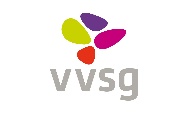 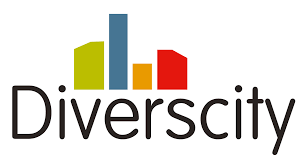 